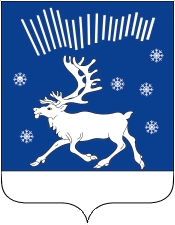 Администрациягородского поселения КильдинстройКольского района Мурманской областиР А С П О Р Я Ж Е Н И Е 20 декабря 2023 г.			пгт. Кильдинстрой		№ 86Об утверждении Программы профилактики рисков причинения вреда (ущерба) охраняемым законом ценностям при осуществлении муниципального жилищного контроля на территории городского поселения Кильдинстрой Кольского района Мурманской области  на 2024 годВ соответствии с частью 2 статьи 44 Федерального закона от 31.07.2020 № 248-ФЗ «О государственном контроле (надзоре) и муниципальном контроле в Российской Федерации», руководствуясь постановлением Правительства РФ от 25.06.2021 № 990 «Об утверждении Правил разработки и утверждения контрольными (надзорными) органами программы профилактики рисков причинения вреда (ущерба) охраняемым законом ценностям»: 1. Утвердить Программу профилактики рисков причинения вреда (ущерба) охраняемым законом ценностям при осуществлении муниципального жилищного контроля на территории городского поселения Кильдинстрой Кольского района Мурманской области на 2024 год (далее - Программа профилактики).2. Разместить настоящее распоряжение на официальном сайте органов местного самоуправления муниципального образования городское поселение Кильдинстрой в сети «Интернет».3. Контроль исполнения настоящего распоряжения оставляю за собой. Глава администрациигородского поселения Кильдинстрой 				С.В. Жеребцов Утверждена распоряжениемАдминистрации городского поселения Кильдинстройот 20.12.2023 г. № 86Программапрофилактики рисков причинения вреда (ущерба) охраняемым законом ценностям при осуществлении муниципального жилищного контроля на территории городского поселения Кильдинстрой Кольского района Мурманской области на 2024 год1. Анализ текущего состояния осуществления вида контроля, описание текущего развития профилактической деятельности контрольного органа, характеристика проблем, на решение которых направлена программа профилактики	          2. Цели и задачи реализации программы профилактики3. Перечень профилактических мероприятий, сроки (периодичность) их проведения 4. Показатели результативности и эффективности программы на 2024 год _____________________________________________________________Анализ текущего состояния осуществления вида контроляВид контроля: муниципальный жилищный контроль. Предметом муниципального жилищного контроля является соблюдение гражданами и организациями (далее – подконтрольные субъекты) обязательных требований, установленных жилищным законодательством, законодательством об энергосбережении и о повышении энергетической эффективности в отношении муниципального жилищного фонда (далее – обязательных требований).Предметом муниципального контроля является также исполнение решений, принимаемых по результатам контрольных мероприятий.Анализ текущего состояния осуществления муниципального жилищного контроля формируется по итогам контрольной деятельности администрации городского поселения Кильдинстрой Кольского района.Плановые и внеплановые проверки в рамках муниципального жилищного контроля на территории городского поселения Кильдинстрой Кольского района в отношении юридических лиц и индивидуальных предпринимателей, физических лиц в 2023 году не проводились, заявления от контрольного органа в органы прокуратуры о согласовании проведения внеплановых проверок не направлялись.Описание текущего развития профилактической деятельности контрольного органаВ целях профилактики нарушений обязательных требований на официальном сайте органов местного самоуправления муниципального образования Кольский район в сети Интернет – http: mokildin.ru размещены: - Решение Совета депутатов городского поселения Кильдинстрой от 29.11.2022 г. №34/07 «О внесении изменений в Решение Совета депутатов городского поселения Кильдинстрой от 30.09.2021 г. №27/06 «Об утверждении Положения о муниципальном жилищном контроле на территории муниципального образования городское поселения Кильдинстрой Кольского района»- перечень нормативных правовых актов или их отдельных частей, содержащих обязательные требования, оценка соблюдения которых является предметом муниципального жилищного контроля.Характеристика проблем, на решение которых направлена программа профилактики1) Недостаточный уровень правовой грамотности подконтрольных субъектов о необходимости соблюдения обязательных требований.2) Бездействие подконтрольных субъектов. 3) Сознательное уклонение подконтрольных субъектов от соблюдения обязательных требованийЦели программы1) Стимулирование добросовестного соблюдения обязательных требований всеми подконтрольными субъектами;2) Устранение условий, причин и факторов, способных привести подконтрольных субъектов к нарушениям обязательных требований и (или) причинению вреда (ущерба) охраняемым законом ценностям;3) Создание условий для доведения обязательных требований до подконтрольных субъектов, повышение информированности о способах их соблюденияЗадачи программы1) Укрепление системы профилактики нарушений обязательных требований.2) Выявление причин, факторов и условий, способствующих нарушениям обязательных требований и (или) причинению вреда (ущерба) охраняемым законом ценностям, разработка мероприятий, направленных на их устранение.3) Повышение информированности и правовой грамотности подконтрольных субъектов о соблюдении обязательных требований№ п/пНаименование мероприятияСрок реализацииОтветственный исполнитель11.Информирование подконтрольных субъектов и иных заинтересованных лиц по вопросам соблюдения обязательных требований путем размещения и поддержания в актуальном состоянии на официальном сайте органов местного самоуправления муниципального образования городское поселение Кильдинстрой в сети «Интернет», сведений, предусмотренных частью 3 статьи 46 Федерального закона от 31.07.2020 № 248-ФЗ «О государственном контроле (надзоре) и муниципальном контроле в Российской Федерации»В течение года по мере необходимости Должностное лицо Администрации, в должностные обязанности которого в соответствии с должностной инструкцией входит осуществление полномочий по данному виду муниципального контроля, лицо его замещающее22.Консультирование подконтрольных субъектов и иных представителей по вопросам, связанным с организацией и осуществлением муниципального жилищного контроля, а также соблюдения обязательных требований, установленных жилищным законодательством, законодательством об энергосбережении и о повышении энергетической эффективности в отношении муниципального жилищного фонда, путем дачи разъяснений по средству возможных источников связи, в том числе по результатам рассмотрения обращений, в телефонном режиме, посредством видео-конференц-связи, на личном приеме, в ходе проведения профилактических или контрольных мероприятийВ течение года по мере необходимости Должностное лицо Администрации, в должностные обязанности которого в соответствии с должностной инструкцией входит осуществление полномочий по данному виду муниципального контроля, лицо его замещающее33. Обобщение правоприменительной практики путем подготовки, утверждения и размещения доклада о правоприменительной практике, с публичным обсуждением проекта доклада на официальном сайте органов местного самоуправления муниципального образования городское поселение Кильдинстрой в сети «Интернет»Не позднее 31 марта года, следующего за отчетным Должностное лицо Администрации, в должностные обязанности которого в соответствии с должностной инструкцией входит осуществление полномочий по данному виду муниципального контроля, лицо его замещающее 44.Объявление подконтрольному субъекту предостережения о недопустимости нарушения обязательных требований с предложением принять меры по обеспечению соблюдения обязательных требований при наличии сведений о готовящихся нарушениях обязательных требований или о признаках нарушений обязательных требований и (или) в случае отсутствия подтвержденных данных о том, что нарушение обязательных требований причинило вред (ущерб) охраняемым законом ценностям либо создало угрозу причинения вреда (ущерба) охраняемым законом ценностям В течении года по мере необходимостиДолжностное лицо Администрации, в должностные обязанности которого в соответствии с должностной инструкцией входит осуществление полномочий по данному виду муниципального контроля, лицо его замещающее 55.Профилактический визит по месту осуществления деятельности подконтрольных субъектов в форме профилактической беседыВ течение года по мере необходимости Должностное лицо Администрации, в должностные обязанности которого в соответствии с должностной инструкцией входит осуществление полномочий по данному виду муниципального контроля, лицо его замещающее№ п/пНаименование мероприятияОтчетные показатели11.Информирование подконтрольных субъектов и иных заинтересованных лиц по вопросам соблюдения обязательных требований путем размещения и поддержания в актуальном состоянии на официальном сайте органов местного самоуправления муниципального образования городское поселение Кильдинстрой в сети «Интернет» сведений, предусмотренных частью 3 статьи 46 Федерального закона от 31.07.2020 № 248-ФЗ «О государственном контроле (надзоре) и муниципальном контроле в Российской Федерации»Исполнено / не исполнено22.Консультирование подконтрольных субъектов и иных представителей по вопросам, связанным с организацией и осуществлением муниципального жилищного контроля, а также соблюдения обязательных требований, установленных жилищным законодательством, законодательством об энергосбережении и о повышении энергетической эффективности в отношении муниципального жилищного фонда, путем дачи разъяснений по средству возможных источников связи, в том числе по результатам рассмотрения обращений, в телефонном режиме, посредством видео-конференц-связи, на личном приеме, в ходе проведения профилактических или контрольных мероприятийКоличество данных разъяснений33.Обобщение правоприменительной практики путем подготовки, утверждения и размещения доклада о правоприменительной практике, с публичным обсуждением проекта доклада на официальном сайте органов местного самоуправления муниципального образования городское поселение Кильдинстрой в сети «Интернет»Исполнено / не исполнено44.Объявление подконтрольному субъекту предостережения о недопустимости нарушения обязательных требований с предложением принять меры по обеспечению соблюдения обязательных требований при наличии сведений о готовящихся нарушениях обязательных требований или о признаках нарушений обязательных требований и (или) в случае отсутствия подтвержденных данных о том, что нарушение обязательных требований причинило вред (ущерб) охраняемым законом ценностям либо создало угрозу причинения вреда (ущерба) охраняемым законом ценностям Количество выданных предостережений55.Профилактический визит по месту осуществления деятельности подконтрольных субъектов в форме профилактической беседыКоличество проведенных визитов